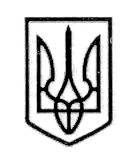  УКРАЇНА СТОРОЖИНЕЦЬКА МІСЬКА РАДА                                                      СТОРОЖИНЕЦЬКОГО РАЙОНУ ЧЕРНІВЕЦЬКОЇ ОБЛАСТІХХХVІІІ позачергова сесія VІІI скликання Р  І  Ш  Е  Н  Н  Я     № 35 - 38/202423 лютого  2024 року                                                                       м.СторожинецьПро затвердження Програмипрофілактики повторної злочинностіна території  Сторожинецької міськоїтериторіальної громадиЧернівецького району Чернівецької областіна 2024-2025  рокиЗ метою забезпечення конституційних прав, збереження майна територіальної громади і її жителів та налагодження громадського порядку (парку, скверів, об’єктів громади, старостатів, загальноосвітніх і дошкільних навчальних закладів та інших об’єктів), керуючись Законами України «Про пробацію» , «Про місцеве самоврядування в Україні» та враховуючи   лист № 44/12/180-24 від 01.02.2024 р. районного сектору № 6 філії Державної установи «Центр пробації» у Чернівецькій області, міська  рада вирішила: 1. Затвердити Програму профілактики повторної злочинності на території Сторожинецької міської територіальної громади Чернівецького району Чернівецької області на 2024 – 2025 роки (додається).2. Фінансовому відділу Сторожинецької міської ради Чернівецького району Чернівецької області щорічно при формуванні міського бюджету, передбачити фінансування витрат, пов’язаних з виконанням Програми.3. Районному сектору № 6 філії Державної установи «Центр пробації» у Чернівецькій області (В.ЯНОВСЬКИЙ) щорічно до 1 березня інформувати сесію Сторожинецької міської ради про хід виконання Програми.4. Відділу документообігу та контролю (М.БАЛАНЮК) забезпечити оприлюднення рішення на офіційному веб-сайті Сторожинецької міської продовження рішення XXXVІII позачергової сесії Сторожинецької міської ради VIII  скликання від 23.02.2024 року №35 -38 /2024ради Чернівецького району Чернівецької області. 5. Дане рішення набуває чинності з моменту оприлюднення.   6.Організацію виконання даного рішення покласти на заступника начальника відділу з  кадрової роботи  відділу організаційної та кадрової роботи (М.МЯЗІН) 7. Контроль за виконання цього рішення покласти на першого заступника міського голови  Ігоря БЕЛЕНЧУК та постійну комісію з питань фінансів, соціально-економічного розвитку, планування, бюджету                                 (Л.РАВЛЮК).Сторожинецький міський голова                                       Ігор МАТЕЙЧУК